V Golčově Jeníkově dne 1. 9. 2015Vážení podnikatelé, dovoluji si Vás jménem městského úřadu Golčův Jeníkov přizvat k vytváření strategické koncepce rozvoje našich obcí v příštích letech. 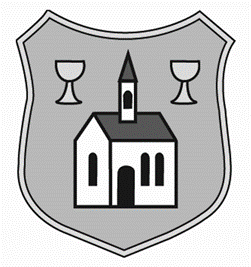 Spolupráce obce s podnikateli a jejich podpora je velmi důležitou stránkou rozvoje obce a jejího fungování.V tomto ohledu si Vás dovoluji požádat o spolupráci spočívající ve vyplnění „Dotazníku pro podnikatele působící v našich obcích“, který následuje, a jeho odevzdání na Městském úřadě v Golčově Jeníkově do pátku 2. 10. 2015 (v tištěné či elektronické podobě). Dotazníky v tištěné podobě odevzdávejte do schránky na chodbě v přízemí městského úřadu. Vaše informace a názory budou použity pouze pro účely města Golčův Jeníkov a zpracování strategického rozvojového dokumentu.Je pro nás důležité znát i Váš názor. Předem děkuji za spolupráci.Mgr. Vlastimil Marušákstarosta Dotazník pro podnikatelské subjekty Obec (vypište): Místní část (vypište): Název Vaší organizace/společnosti (vypište): 1. Typ podnikání: (vyberte)Fyzická osobaPrávnická osoba (vypište typ)2. Jak dlouho podnik v obci působí:   3. Zaměření činnosti/výroby (stručný popis): 4. Celkový počet zaměstnanců a plánovaný výhled počtu zaměstnanců: (vypište počet) nabírání/propouštění/stagnace (vyberte zakroužkováním vhodnou variantu)5. Jaké jsou vaše plány na nejbližších 5 let? (označte vybranou variantu)  Jiné: 6. Co pokládáte za největší překážky rozvoje Vašeho podniku? (vyberte hodnotu důležitosti dle škály: 1 – velmi důležité; 2 – spíše důležité; 3 – důležité; 4 – málo nedůležité, 5 – bezvýznamné):Jiné (vypište): 7.  Je pro Váš podnik důležitá spolupráce s místní samosprávou – radnicí a městem Golčův Jeníkov? (vyberte)ANO 			 NE7.1. Pokud ANO, co očekáváte, co v současnosti nejvíce postrádáte: 7.2.  Pokud ANO, co můžete Vy nabídnout obci:7.3.  Pokud NE, z jakého důvodu:8.  Jaké investiční či neinvestiční akce by mělamístní samospráva v nejbližší době z hlediska rozvoje Vašeho podnikání uskutečnit / podpořit? (vypište)9.  Spolupracujete s NNO (spolky, neziskové organizace, atd.)? Pokud ano, jak a s jakými?   Podporujete je sponzorskými dary?10. Spolupracujete v tuto chvíli s městem Golčův Jeníkov? V případě, že ne, uvažujete o spolupráci (a jaké konkrétní)?ano ne nevím1.Rozšíření výroby / služeb v rámci stávající činnosti 2.Rozšíření výroby / služeb do jiné činnosti 3.Rozšíření působnosti firmy do dalších míst mimo obec4.Rekonstruovat současné objekty či zařízení 5.Zahájit výstavbu nových objektů či zařízení 6. Koupit další nemovitost 7.Pronajmout další nemovitost 8.Přemístit firmu mimo obec 9.Odprodat nepotřebné nemovitosti 1.Obtížné získávání úvěrů2. Vysoké zadlužení3.Silná konkurence4.Pokles poptávky5.Špatná dopravní infrastruktura6.Nedostatek kvalifikovaných pracovníků7.Druhotná platební neschopnost8.Administrativní bariéry 9.Špatné napojení na technickou infrastrukturu10.Složitá administrativa při vyplňování žádostí o dotace z EU